Tender Title: 
Tender Title: 
RFT 24/2023
Customer Satisfaction ResearchRequest ID:
Request ID:
47395Tender Description:
Tender Description:
The City of Cockburn (the Principal) is seeking of a suitably qualified, experienced and resourced Market Research Consultant to conduct comprehensive customer satisfaction research.Advert Approval:Advert Approval:Decision to Advertise:   Executive Corporate AffairsDecision Date:	Closing Date and Time:Closing Date and Time:2:00PM (AWST)   Opening Date and Time:Opening Date and Time:2:00PM (AWST)   Tenderer’s Name:Tenderer’s Name:1AEC Group Pty LtdAEC Group Pty Ltd2CommunitiesThrive Pty LtdCommunitiesThrive Pty Ltd3Research Solutions (WA) Pty LtdResearch Solutions (WA) Pty Ltd45678910AdvertisementMethod 1: City of CockburnMethod 2: Yammer Method 3: The Western Australian,Wednesday, 23rd August 2023Tender Awarded by: Copy of Statewide Notice: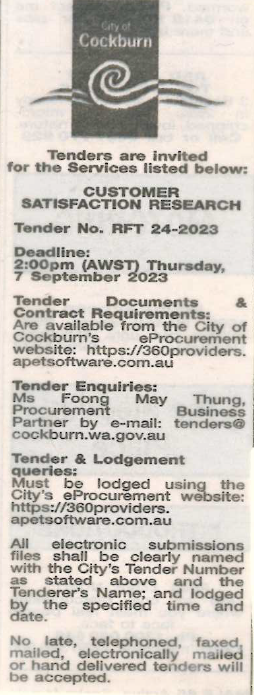 Acting Director Corporate & System ServicesCopy of Statewide Notice:Date of Council Meeting:Copy of Statewide Notice:Name of Successful Tenderer(s):CommunitiesThrive Pty LtdAmount of Successful Tender(s): (ex GST)Estimated Contract Value $89,995 for one (1) year. 